ФормаГРОМАДСЬКИЙ ПРОЕКТ ДЛЯ РЕАЛІЗАЦІЇ У  2019  РОЦІЗаповнюється операторомДата надходження:Номер у реєстрі проектів:Прізвище, ініціали та підпис особи, що реєструє:Інформація про проект1. Назва проекту* (не більше 10 слів)2. Категорія проекту*3. Локалізація проекту (село, селище)*4. Житловий масив5. Адреси, назва установи / закладу, будинку6. Короткий опис проекту* (не більше 50 слів)Повний опис проекту та прогнозний обсяг витрат7. Проблема (передумови, обґрунтування необхідності реалізації проекту)*8. Мета проекту*9. Пропоноване рішення щодо розв’язання проблеми і його обґрунтування*10. Для кого цей проект (основні групи мешканців, які зможуть користуватись результатами реалізації завдання)11. План заходів з реалізації проекту (роботи, послуги)12. Ключові показники оцінки результату проекту: економічні (наприклад, збільшення надходжень до бюджету, економія ресурсів тощо), соціальні (наприклад, рівень охоплення дітей фізкультурою та спортом тощо), екологічні (наприклад, зменшення забруднення навколишнього середовища тощо), інші показники, які можна використати для оцінки досягнення результатів практичної реалізації проекту.13. Орієнтовна загальна вартість проекту, у тому числі*:- за рахунок селищного бюджету:- за рахунок інших коштів:14. Очікуваний термін реалізації проекту*15. Ризики (перешкоди) у реалізації проекту, на які слід звернути увагу16. Приклади (кейси) схожих рішень*зірочкою позначені обов’язкові для заповнення поляБюджет проектуАвтор проекту*ПрізвищеІм’яПо батьковіДата народження (ДД/ММ/РРРР)Серія і номер паспорта (або посвідки на проживання)Телефон+380  - -Адреса реєстраціїАдреса проживанняЕлектронна пошта (якщо ви бажаєте отримувати електронні повідомлення)Вік☐18–22 ☐23–30  ☐31–40  ☐41–50  ☐51–60  ☐60+Рід занять☐Студент  ☐Працюю  ☐Безробітний  ☐Пенсіонер  ☐ПідприємецьЯк ви дізналися про проект?ТелебаченняРадіо Друковані засоби масової          інформації Зовнішня реклама Сайт селищної радиІнші інтернет-сайти Соціальні мережі Друзі, знайомі*всі поля обов'язкові для заповненняДодатки до заявки1. Копія паспорта або посвідки на проживання2. Бланк підтримки проекту з підписами людей, що його підтримали 3. Бюджет проекту4. Фото, схема, креслення, що демонструють очікуваний результатЗгода на обробку персональних данихВідповідно   до   Закону   України   «Про   захист   персональних   даних»   від 01.06.2010 № 2297 – VI  я, Колошва  Валентина  Олександрівна(прізвище, ім’я та по батькові)даю згоду на обробку моїх персональних даних, зазначених у бланку-заяві.  __________________Дата ПідписЯ погоджуюсь, що:заповнений бланк (за виключенням пп.13, 14, 15 та додатка) буде опубліковано на офіційному Інтернет-порталі Покровської селищної ради в розділі «Бюджет участі»;можлива модифікація, об’єднання проекту з іншими завданнями, а також їх реалізація в поточному режимі;можливе уточнення проекту, якщо його реалізація суперечитиме законам України, чи сума для реалізації в 2019 році перевищить максимальний обсяг коштів, визначених на його реалізацію.____________________________________________________________________Дата                                                                    Підпис автора                                                     Прізвище, ініціалиДодаток №1ДЕТСКИЙ ИГРОВОЙ КОМПЛЕКС KIDDIE  25000 ГРН Додаток №2Описание 8150 грн                    Детские качели тройные Солнышко.

Длина, метров 3,1.Ширина, метров 1,65. Высота, метров 2,1.
- В качели установлены подшипники, что предотвратит скрипы и создаст плавный ход.
- Используется только прочная труба с толщиной стенки не менее 2 мм.
- Применяется порошковая покраска для металла.
- Вся используемая фанера - ВЛАГОСТОЙКАЯ.
- Применяется итальянская краска для фанеры с гарантией покраски 5 лет.
- Легкость монтажа, так как все гайки вварены в основание трубы.
- Вся фурнитура в наличии - болты, заглушки пластиковые, шайбы пластиковые декоративные. 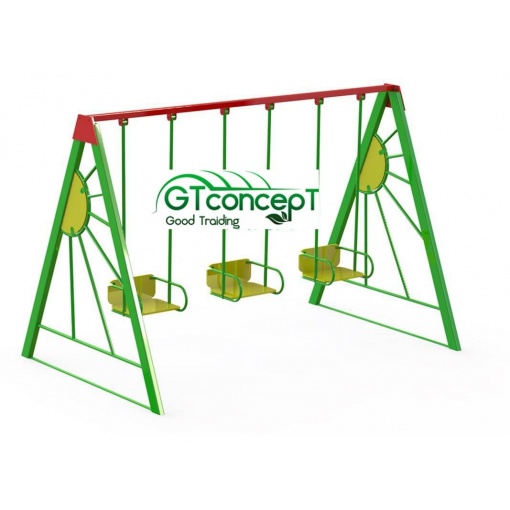 Додаток №39899 грн. 814/кдуДодаток №4Карусель детская 4-местнаяХарактеристики:
 Материалы:Для производства мы используем материалы исключительно высокого качества и надежности. Сварная металлическая конструкция, сидения - деревянные рейки. Металл: труба Ø102 мм, толщина 2,8мм; труба ду25, Ø32мм, толщина 2мм; труба ду15, Ø21мм, толщина 2мм; профильная труба 40х40, толщина 2мм. Влагостойкая фанера толщина 15 мм.Покрытие металла: полимерное (устойчиво к атмосферным воздействиям, надежно защищает металл).Комплектация: карусель, комплект крепежей(4 шт.)  для бетонирования и болты для сборки.Крепление: бетонируется в грунт в 4 точках на глубину крепежей - 30 см.Параметры: высота 83 см, диаметр 205 см, сидение 30×40 см, спинка сидения 17 см, высота сидения от земли 45 см, высота зонта регулируется от 150 см до 200 см.Вес комплекса: 60 кг.Возможные цвета карусели: красный, желтый, зеленый, синий, или сочетания этих цветовРазмер упаковки: 1 место, 210×210×85Вся наша продукция соответствует ТУ У 28.9-2802115479-002:2014Додаток 1до ПоложенняБезпечне середовищеЗелене та комфортне село,           селищеКультурна нація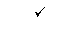 Інноваційна громадаЕнергоефективна модернізація          багатоквартирних будівельІнше№з/пНайменування товарів (робіт, послуг)Кількість, од.Ціна за одиницю, грн.Вартість, грн.1 Комплекс814/кду1989998992Ігровий комплекс  KIDDIE10125000250003Гойдалка- тримісна1815081504 Карусельдитяча 4-місна122 3256 750Всього:49799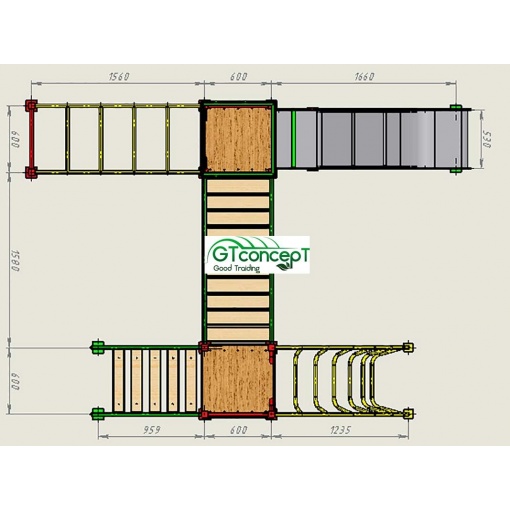 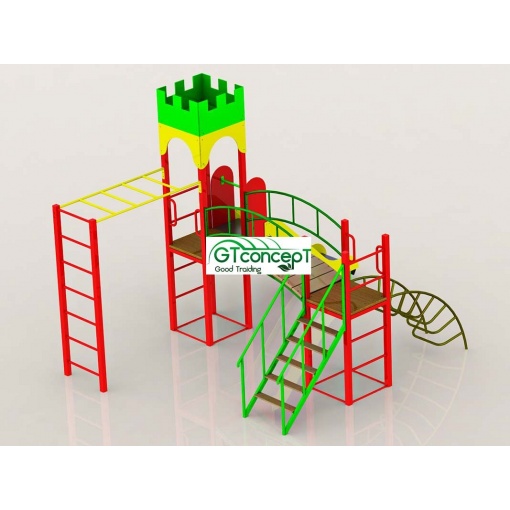 

Длина, метров 4,1.Ширина, метров 2,9.
Высота, метров 2,9. Возрастная группа от 2 до 9 лет.
Высота горки, метров 1.

Комплектация детского развлекательного комплекса:
площадка с крышей 1 шт.;
радиальный мост 1 шт.;
горка 1 шт.;
лестница 1 шт.;
радиальная лестница со скобами 1 шт.;
лестница с винтовыми ступенями 1 шт.;
ограждение 2 шт.;
рукоход 1 шт.;
шведская лестница 2 шт.

Конструктивные особенности:
- Используется только прочная труба с толщиной стенки не менее 2 мм.
- Применяется порошковая покраска для металла.
- Скользящая поверхность горок – нержавеющая сталь.
- Вся используемая фанера - ВЛАГОСТОЙКАЯ.
- Применяется итальянская краска для фанеры с гарантией покраски 5 лет.
- Легкость монтажа, так как все гайки вварены в основание трубы.
- Вся фурнитура в наличии - болты, заглушки пластиковые, шайбы пластиковые декоративные.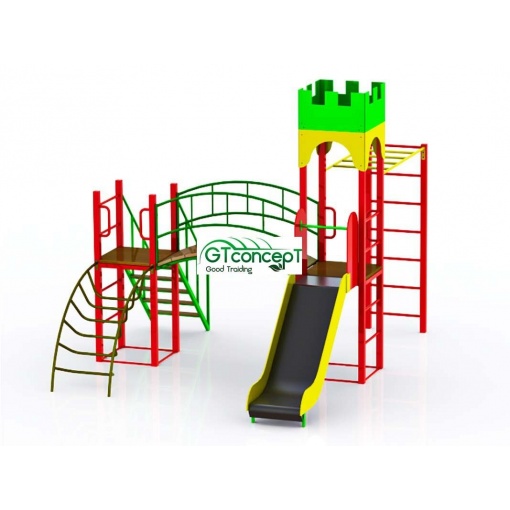 

Длина, метров 4,1.Ширина, метров 2,9.
Высота, метров 2,9. Возрастная группа от 2 до 9 лет.
Высота горки, метров 1.

Комплектация детского развлекательного комплекса:
площадка с крышей 1 шт.;
радиальный мост 1 шт.;
горка 1 шт.;
лестница 1 шт.;
радиальная лестница со скобами 1 шт.;
лестница с винтовыми ступенями 1 шт.;
ограждение 2 шт.;
рукоход 1 шт.;
шведская лестница 2 шт.

Конструктивные особенности:
- Используется только прочная труба с толщиной стенки не менее 2 мм.
- Применяется порошковая покраска для металла.
- Скользящая поверхность горок – нержавеющая сталь.
- Вся используемая фанера - ВЛАГОСТОЙКАЯ.
- Применяется итальянская краска для фанеры с гарантией покраски 5 лет.
- Легкость монтажа, так как все гайки вварены в основание трубы.
- Вся фурнитура в наличии - болты, заглушки пластиковые, шайбы пластиковые декоративные.: 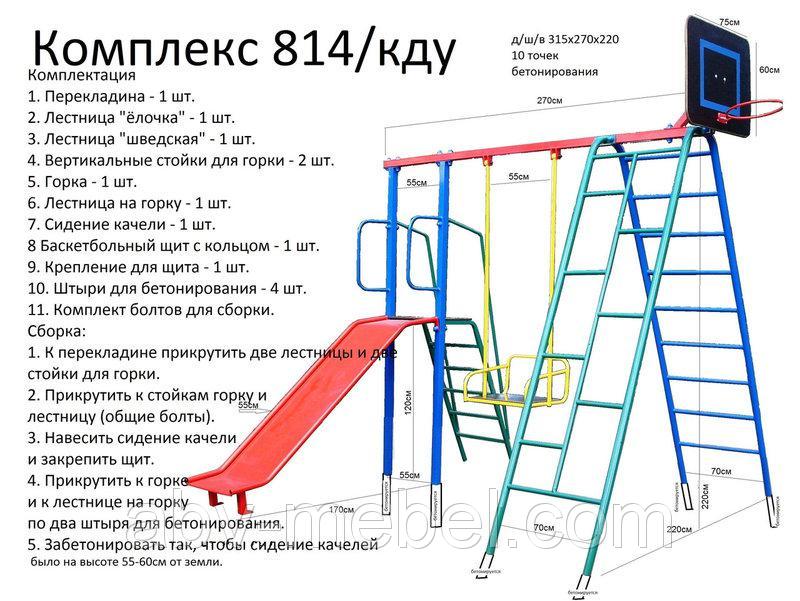 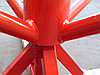 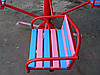 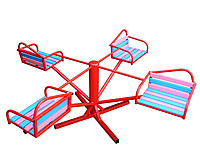 